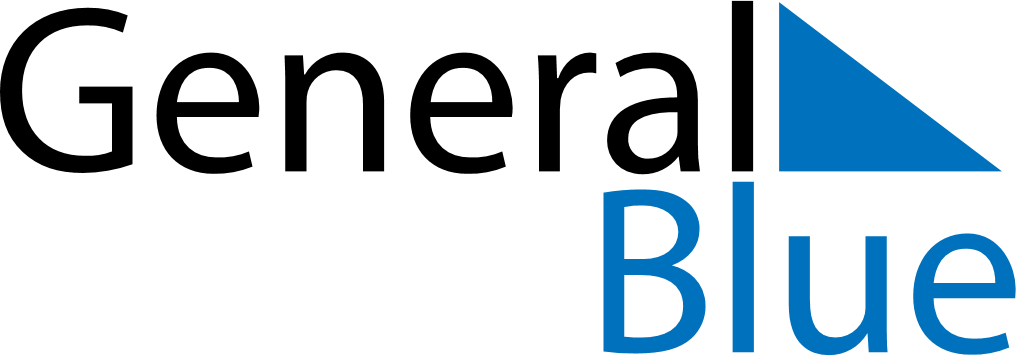 December 2020December 2020December 2020December 2020IrelandIrelandIrelandMondayTuesdayWednesdayThursdayFridaySaturdaySaturdaySunday1234556789101112121314151617181919202122232425262627Christmas DaySt. Stephen’s DaySt. Stephen’s Day28293031St. Stephen’s Day (substitute day)Christmas Bank Holiday